.                                                               Safety Rules for Mass:                                                           Although safety rules have been restricted, we are only a small church and do want everyone to be kept safe:Please follow the one-way system to receive the Sacrament of Holy Communion – guided by the stewards.                                                         Hill Chapel LibraryWe have a box at the back of church with a variety of religious books belonging to parishioners which other people may like to read. If you would like to borrow any of the books or add some books of your own for other members of our parish to use - you are more than welcome.  Please do fill in the form when taking and returning the books. Many thanks.Attendance and Collection4th Dec - Attendance 55  Collection £126.0011th Dec - Attendance 89  Collection £155.00Diocesan Poor Missions - £12.35Parishioners Who are Unwell   If you would like the parish to pray for someone, please notify Father Sony on 01772 865229 for inclusion in the Bidding Prayers or newsletter. We also have an area in Church where you can write a prayer intention on a card and hang up if you prefer.Feast Days –	Mon – St Basil the Great & ST. Gregory Nazianzen		Fri –  Epiphany of the Lord 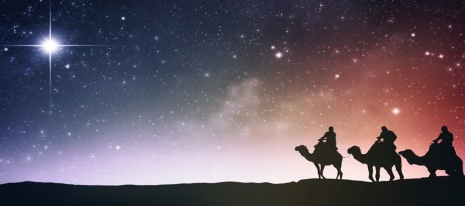 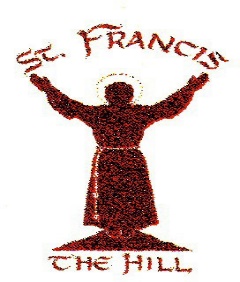                            Mary, Mother of God1st January- Readings – Year A                                                                                                                                                        Parish Mission StatementOur Parish, guided by the example of our patron St Francis of Assisi, seeks to be a welcoming Catholic Community by living, sharing and growing in faith. We strive to deepen our own relationship with Christ and meet the needs of others.Today’s Mass is for the deceased members of the Wareing and Rigby  familiesWe also pray for all who are unwell in our parish especially Bill Bamber, Lawrence Ibison and Monica Gornall. We pray for those whose anniversaries occur at this time especially Joan Marjorie Crawley, Barbara Jean Cuff Margaret Dorothy Akers, Susan Warbrick & Edward(Tom) EasthamNo mass on Tuesdays throughout JanuaryTea and Coffee are served at the back of church after                                                                         Sunday Mass. This is an ideal opportunity to meet and greet new parishioners and to catch up with familiar faces too.           Please note our new website address at the top of the pageThank you…thank you…thank you…Thank you to everyone for the many generous gifts, cards, ‘Christmas Cheer’ and good wishes – your thoughtfulness is much appreciated. God bless you all this Christmas Season and throughout the coming year. May the peace of Christ reign in your hearts and in your homes.I wish you all a “Holy, Blessed & Peaceful Christmas and a Prosperous New Year”. We are blessed to have you all as part of our parish.Thank you to everyone who has contributed their time and talent to preparing the church/liturgy and helping me all in our worship of God. May Christ our Saviour bless us all during this Festive Season.Thank you also to the cleaners, flower arrangers, the choir and the organists, all who serve on the altar, the readers and Eucharistic ministers, those who help set up and clear away before and after Mass, the greeters, the counters, the coffee servers, the liturgists, the ladies who do the laundry , the brass cleaners and everyone who has helped throughout the year. Special thanks for the Christmas carol team!Your help is invaluable and very much appreciated. “Everything you do for the parish you do for Our Lord”. God bless you all.Fr Sony JosephNew Year Prayer by Denis Blackledge SJLoving Lord, Whatever the season, whatever the year, you are a God who is always on the move. There are so many signs of life, movement, freshness, newness. What a wonderful gift it is to belong to a pilgrim people led by a Pilgrim God.Loving Lord, You are the still mover, the still point, the gentle centring factor, the provider of balm and calm. Always egging us on to greater things, to more, to better love and service of you and our sisters and brothers.Loving Lord, You are our Good News. You are constantly making the first move and that move is always towards us, graciously inviting us to tag along and throw in our lot with you as friends and followers. Your first move is always a drawing closer to each one of us, but never as a threat.Loving Lord, As the first mover, you are also the giver of motive power. You are the one who gives us what makes us tick. You are the gentle pressure-to-goodness that underpins and gives sense to our lives. You give us the power to feel our way to you because you are always coming to meet-and-greet each one of us.Loving Lord, As we look back on the past year and look forward to this new year, we can rest and remember gratefully and notice all those ways in which you have moved us along closer to you and to one another, sometimes in spite of ourselves. And we can look forward eagerly to your moving us on a little more in the year ahead.Loving Lord, Keep us always aware that you are with us every step of our pilgrim way. Keep us all moving closer to you and to one another, giving as guidance and strength to gaze outwards and forwards in our new year journey. Amen